Dieses Gerät  wird an einen bestehenden Elektroschrank extern  angeschlossen.Es überwacht   den Status des Kondenswasser in einem Elektroschrank  und entfeuchtet,  wenn es die Situation  erfordert, automatisch.  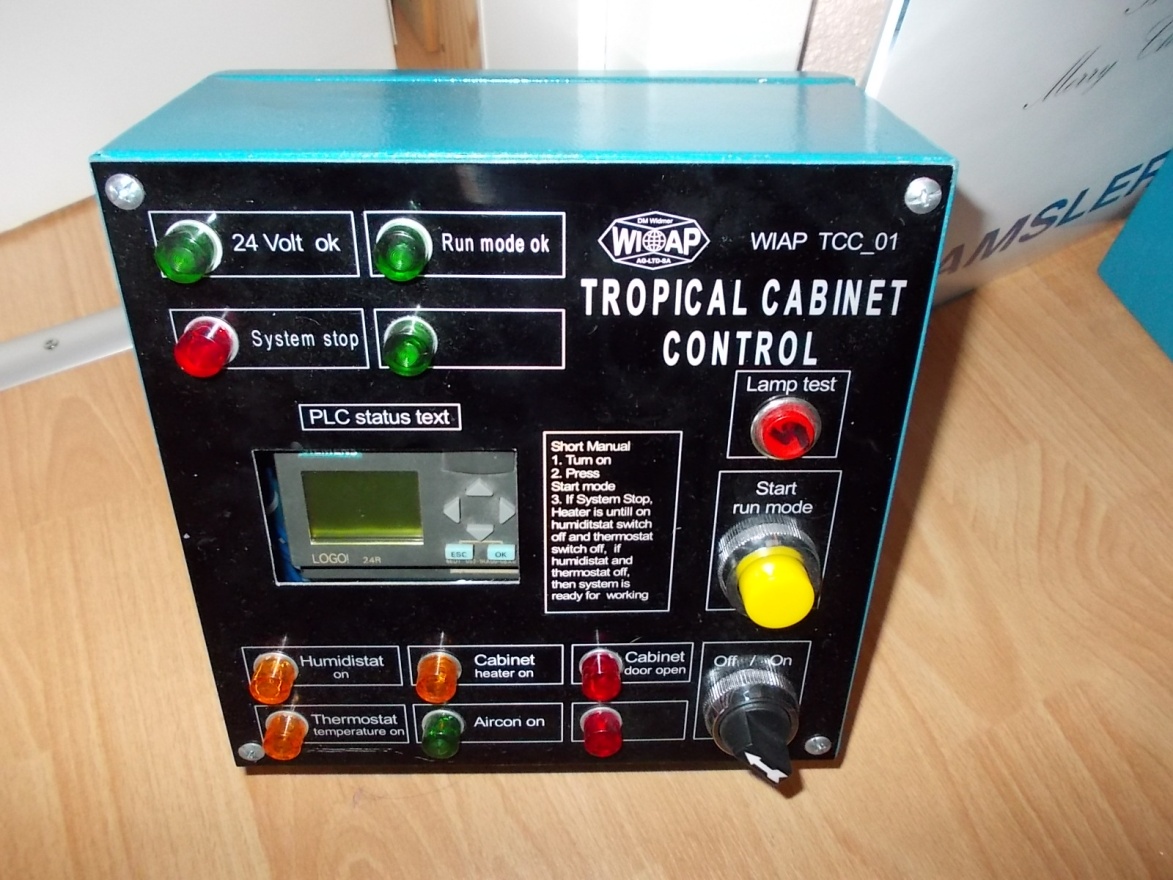 Wiap® Tropen Cabinet Control TCC   01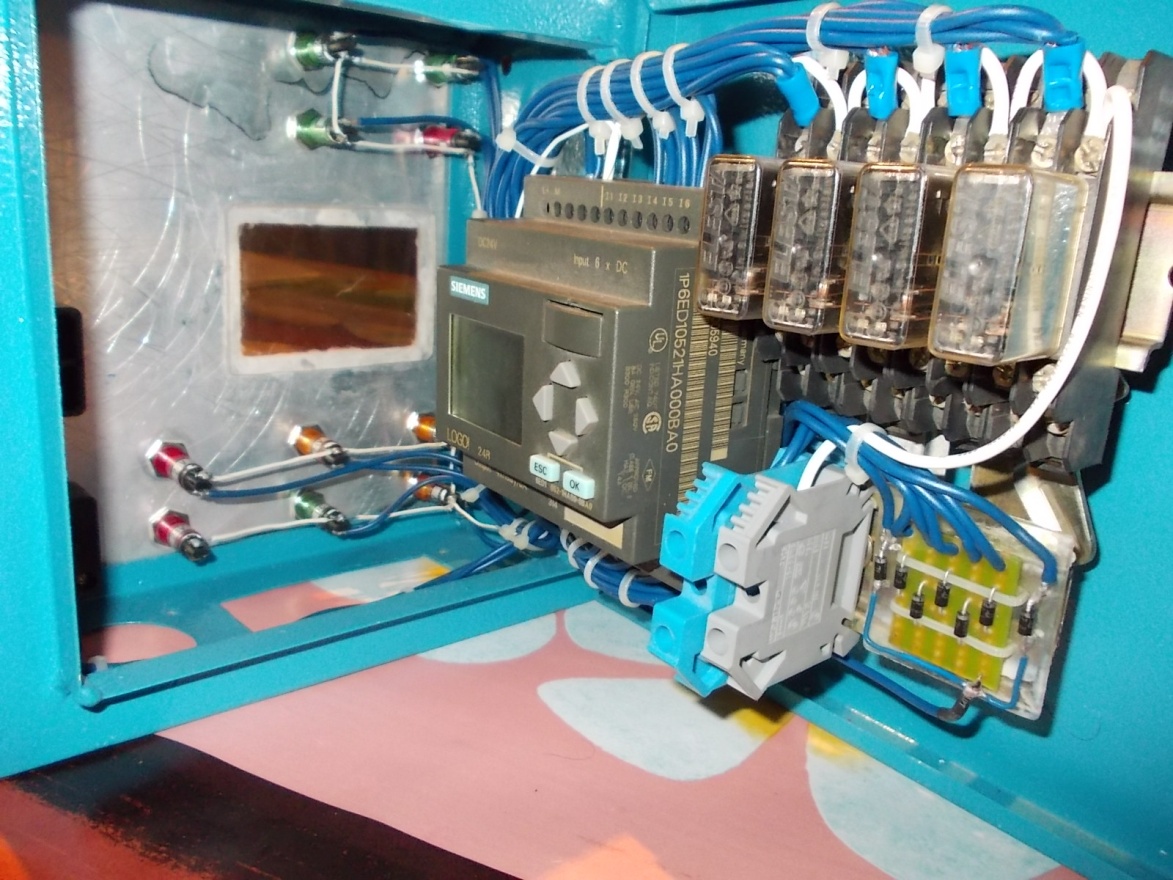 Innenleben der ersten Geräte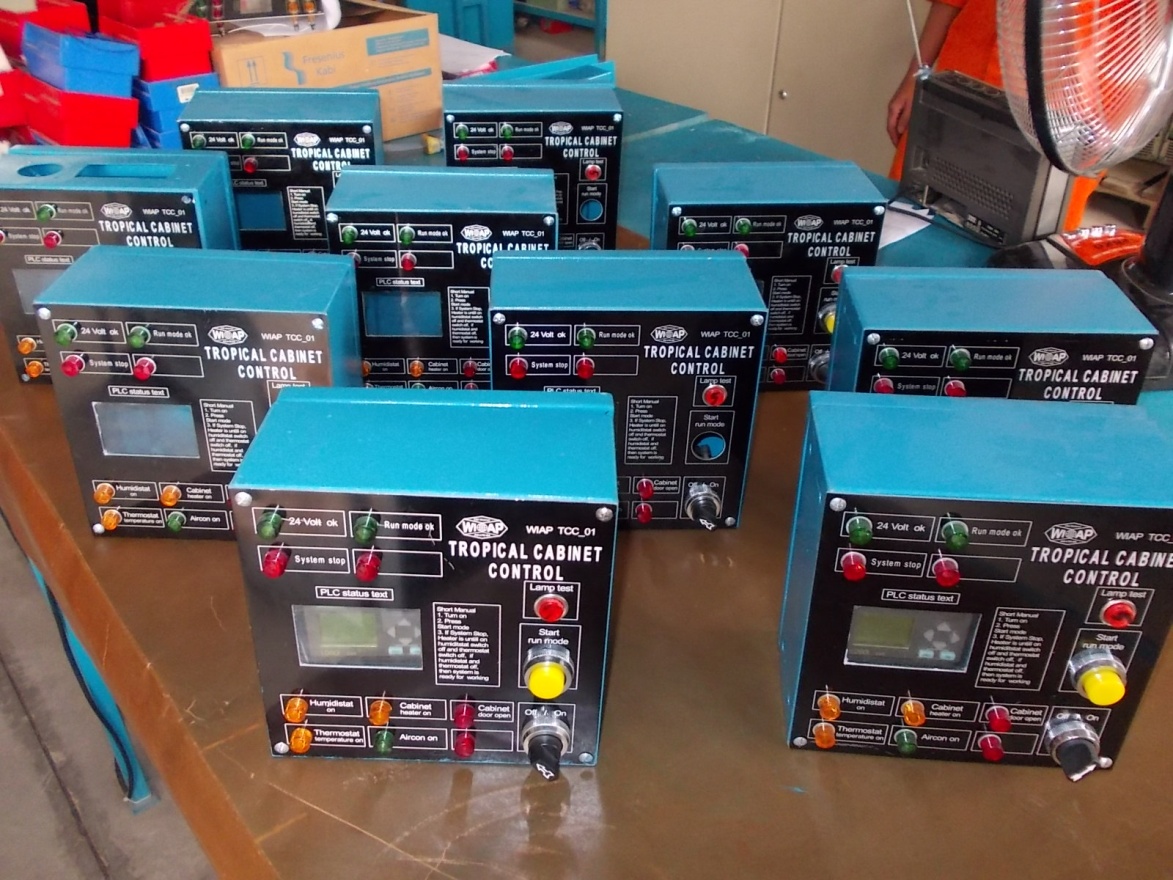 Das Tropen Cabinet  Control Gerät ist ein „Muss“ für eine sichere Produktion, wenn keine grossen Stillstandszeiten erwünscht sind.Das Problem ist, dass bei hoher Luftfeuchtigkeit in Tropengebieten, wenn  in der Nacht die Temperatur absenkt,   viel Wasser bilden kann, das die Elektronik   zerstört.  Dieses Tropen Cabinet Controll Gerät TCC_01 überwacht, wenn der Thermostat und der Hygrostat die kritischen Temperaturen unterschritten hat und die  Luftfeuchtigkeit  eine Höhe überschreitet,  wird die Heizung / Luftentfeuchtung gestartet.  Oftmals ist  in diesen  Gebieten auch die Elektrizitäts- versorgung  kritisch und    es kann sein, dass in der Nacht der Strom abschalten wird.  Dadurch  die   Temperatur in einem Elektroschrank  absinkt und das Kondenswasser   beim Einschalten teure  Elektronische  Komponenten zerstört.Das Wiap® Tropen Cabinet Control   TCC_01    erkennt die Situation und erlaubt erst, wenn   die Luftfeuchtigkeit und Elektroschrank  Temperaratur  wieder   über der Taupunkt Bildungs Temperatur liegt.   Meistens    merkt das der Maschinist nicht, weil es alles automatisch  im Hintergrund ausführt.Der Anbau erfolgt über einen robuster Industrie Stecker. Elektroschrankseitiger Anbau:Türschalter                                                            7.  Hygrostat im ElektroschrankAircon  Status                                                        8. Thermostat im ElektroschrankAircon  Ein aus                                                       9.  Heizung/ Entfeuchter Stopp zur MaschineTCC gibt FreigabeHeizung, Entfeuchter ein Die Taupunkt TabelleSchlusswort: Es gibt Firmen, welche  Zehntausende Dollar  für neue Ersatzteile ausgeben müssen, wenn  zum Beispiel über Nacht das Elektrizitätswerk den Strom abschaltet. Am Morgen kommt der Operateur schaltet  die Maschine ein. Es gibt  einen Knall und teure Baugruppen sind zerstört, weil   das  Kondenswasser auf den Leiterplatten entstand, bei der Temperatur Absenkung unter die Taupunkt Zone.  Das Tropen Cabinet Control  überwacht diese  unvorhersehbaren Zustände automatisch. Heizt / Entfeuchtet  automatisch. Die in Tropen Gebieten kritischen Moment wie Regenzeit und  trotzdem diese nicht so hohen Temperaturen, bilden überall Kondenswasser/ Schwitzwasser. Darum entscheiden auch Sie sich für ein TCC. Tropen Cabinet Control an jeder Maschine mit teuren elektrischen Baugruppen.    Danke.Gruss  Sven Widmer  / Iris Widmer  /  Hans-Peter Widmer  Lufttemp.
Air tempLufttemp.
Air tempLufttemp.
Air tempLufttemp.
Air tempTaupunkttemperaturen in °C bei einer relativen Luft feuchtigkeit vonTaupunkttemperaturen in °C bei einer relativen Luft feuchtigkeit vonTaupunkttemperaturen in °C bei einer relativen Luft feuchtigkeit vonTaupunkttemperaturen in °C bei einer relativen Luft feuchtigkeit vonTaupunkttemperaturen in °C bei einer relativen Luft feuchtigkeit vonTaupunkttemperaturen in °C bei einer relativen Luft feuchtigkeit vonTaupunkttemperaturen in °C bei einer relativen Luft feuchtigkeit vonTaupunkttemperaturen in °C bei einer relativen Luft feuchtigkeit vonTaupunkttemperaturen in °C bei einer relativen Luft feuchtigkeit vonTaupunkttemperaturen in °C bei einer relativen Luft feuchtigkeit vonTaupunkttemperaturen in °C bei einer relativen Luft feuchtigkeit vonTaupunkttemperaturen in °C bei einer relativen Luft feuchtigkeit vonTaupunkttemperaturen in °C bei einer relativen Luft feuchtigkeit vonTaupunkttemperaturen in °C bei einer relativen Luft feuchtigkeit vonTaupunkttemperaturen in °C bei einer relativen Luft feuchtigkeit vonTaupunkttemperaturen in °C bei einer relativen Luft feuchtigkeit vonTaupunkttemperaturen in °C bei einer relativen Luft feuchtigkeit vonTaupunkttemperaturen in °C bei einer relativen Luft feuchtigkeit vonTaupunkttemperaturen in °C bei einer relativen Luft feuchtigkeit vonTaupunkttemperaturen in °C bei einer relativen Luft feuchtigkeit vonTaupunkttemperaturen in °C bei einer relativen Luft feuchtigkeit vonTaupunkttemperaturen in °C bei einer relativen Luft feuchtigkeit vonTaupunkttemperaturen in °C bei einer relativen Luft feuchtigkeit vonTaupunkttemperaturen in °C bei einer relativen Luft feuchtigkeit vonTaupunkttemperaturen in °C bei einer relativen Luft feuchtigkeit vonTaupunkttemperaturen in °C bei einer relativen Luft feuchtigkeit vonTaupunkttemperaturen in °C bei einer relativen Luft feuchtigkeit vonTaupunkttemperaturen in °C bei einer relativen Luft feuchtigkeit vonLufttemp.
Air tempLufttemp.
Air tempLufttemp.
Air tempLufttemp.
Air tempDew point temperatures in ° C at a relative air humidity ofDew point temperatures in ° C at a relative air humidity ofDew point temperatures in ° C at a relative air humidity ofDew point temperatures in ° C at a relative air humidity ofDew point temperatures in ° C at a relative air humidity ofDew point temperatures in ° C at a relative air humidity ofDew point temperatures in ° C at a relative air humidity ofDew point temperatures in ° C at a relative air humidity ofDew point temperatures in ° C at a relative air humidity ofDew point temperatures in ° C at a relative air humidity ofDew point temperatures in ° C at a relative air humidity ofDew point temperatures in ° C at a relative air humidity ofDew point temperatures in ° C at a relative air humidity ofDew point temperatures in ° C at a relative air humidity ofDew point temperatures in ° C at a relative air humidity ofDew point temperatures in ° C at a relative air humidity ofDew point temperatures in ° C at a relative air humidity ofDew point temperatures in ° C at a relative air humidity ofDew point temperatures in ° C at a relative air humidity ofDew point temperatures in ° C at a relative air humidity ofDew point temperatures in ° C at a relative air humidity ofDew point temperatures in ° C at a relative air humidity ofDew point temperatures in ° C at a relative air humidity ofDew point temperatures in ° C at a relative air humidity ofDew point temperatures in ° C at a relative air humidity ofDew point temperatures in ° C at a relative air humidity ofDew point temperatures in ° C at a relative air humidity ofDew point temperatures in ° C at a relative air humidity of°C°C°C°C45 %45 %45 %50 %50 %50 %50 %55 %55 %60 %60 %60 %65 %65 %65 %70 %70 %75 %75 %80 %80 %85 %85 %85 %90 %90 %95 %95 %2222-777-777-777-6.56-6.56-6.56-6.56-5.43-5.43-4.40-4.40-4.40-3.16-3.16-3.16-2.48-2.48-1.77-1.77-0.98-0.98-0.26-0.26-0.26+0.47+0.47+1.20+1.204444-6.11-6.11-6.11-4.88-4.88-4.88-4.88-3.69-3.69-2.61-2.61-2.61-1.79-1.79-1.79-0.88-0.88-0.09-0.09+0.78+0.78+1.62+1.62+1.62+2.44+2.44+3.20+3.206666-4.49-4.49-4.49-3.07-3.07-3.07-3.07-2.10-2.10-1.05-1.05-1.05-0.08-0.08-0.08+0.85+0.85+1.86+1.86+2.72+2.72+3.62+3.62+3.62+4.48+4.48+5.38+5.388888-2.69-2.69-2.69-1.61-1.61-1.61-1.61-0.44-0.44+0.67+0.67+0.67+1.80+1.80+1.80+2.83+2.83+3.82+3.82+4.77+4.77+5.66+5.66+5.66+6.48+6.48+7.32+7.3210101010-1.26-1.26-1.26+0.02+0.02+0.02+0.02+1.31+1.31+2.53+2.53+2.53+3.74+3.74+3.74+4.79+4.79+5.82+5.82+6.79+6.79+7.65+7.65+7.65+8.45+8.45+9.31+9.3112121212+0.35+0.35+0.35+1.84+1.84+1.84+1.84+3.19+3.19+4.46+4.46+4.46+5.63+5.63+5.63+6.74+6.74+7.75+7.75+8.69+8.69+9.60+9.60+9.60+10.48+10.48+11.33+11.3314141414+2.20+2.20+2.20+3.76+3.76+3.76+3.76+5.10+5.10+6.40+6.40+6.40+7.58+7.58+7.58+8.67+8.67+9.70+9.70+10.71+10.71+11.64+11.64+11.64+12.55+12.55+13.36+13.3615151515+3.12+3.12+3.12+4.65+4.65+4.65+4.65+6.07+6.07+7.36+7.36+7.36+8.52+8.52+8.52+9.63+9.63+10.70+10.70+11.69+11.69+12.62+12.62+12.62+13.52+13.52+14.42+14.42161616164.074.074.075.595.595.595.596.986.988.298.298.299.479.479.4710.6110.6111.6811.6812.6612.6613.6313.6313.6314.5814.5815.5415.54171717175.005.005.006.486.486.486.487.927.929.189.189.1810.3910.3910.3911.4811.4812.5412.5413.5713.5714.5014.5014.5015.3615.3616.1916.19181818185.905.905.907.437.437.437.438.838.8310.1210.1210.1211.3311.3311.3312.4412.4413.4813.4814.5614.5615.4115.4115.4116.3116.3117.2517.25191919196.806.806.808.338.338.338.339.759.7511.0911.0911.0912.2612.2612.2613.3713.3714.4914.4915.4715.4716.4016.4016.4017.3717.3718.2218.2220207.737.737.739.3010.7210.7210.7212.0012.0012.0013.2213.2213.2214.4014.4014.4015.4815.4815.4816.4616.4617.4417.4417.4418.3618.3619.1819.18212121218.608.608.6010.2210.2210.2210.2211.5911.5912.9212.9212.9214.2114.2114.2115.3615.3616.4016.4017.4417.4418.4118.4118.4119.2719.2720.1920.19222222229.549.549.5411.1611.1611.1611.1612.5212.5213.8913.8913.8915.1915.1915.1916.2716.2717.4117.4118.4218.4219.3919.3919.3920.2820.2821.2221.222323232310.4410.4410.4412.0212.0212.0212.0213.4713.4714.8714.8714.8716.0416.0416.0417.2917.2918.3718.3719.3719.3720.3720.3720.3721.3421.3422.2322.232424242411.3411.3411.3412.9312.9312.9312.9314.4414.4415.7315.7315.7317.0617.0617.0618.2118.2119.2219.2220.3320.3321.3721.3721.3722.3222.3223.1823.182525252512.2012.2012.2013.8313.8313.8313.8315.3715.3716.6916.6916.6917.9917.9917.9919.1119.1120.2420.2421.3521.3522.2722.2722.2723.3023.3024.2224.222626262613.1513.1513.1514.8414.8414.8414.8416.2616.2617.6717.6717.6718.9018.9018.9020.0920.0921.2921.2922.3222.3223.3223.3223.3224.3124.3125.1625.162727272714.0814.0814.0815.6815.6815.6815.6817.2417.2418.5718.5718.5719.8319.8319.8321.1121.1122.2322.2323.3123.3124.3224.3224.3225.2225.2226.1026.102828282814.9614.9614.9616.6116.6116.6116.6118.1418.1419.3819.3819.3820.8620.8620.8622.0722.0723.1823.1824.2824.2825.2525.2525.2526.2026.2027.1827.182929292915.8515.8515.8517.5817.5817.5817.5819.0419.0420.4820.4820.4821.8321.8321.8322.9722.9724.2024.2025.2325.2326.2126.2126.2127.2627.2628.1828.183030303016.7916.7916.7918.4418.4418.4418.4419.9619.9621.4421.4421.4423.7123.7123.7123.9423.9425.1125.1126.1026.1027.2127.2127.2128.1928.1929.0929.093232323218.6218.6218.6220.2820.2820.2820.2821.9021.9023.2623.2623.2624.6524.6524.6525.7925.7927.0827.0828.2428.2429.2329.2329.2330.1630.1631.1731.173434343420.4220.4220.4222.1922.1922.1922.1923.7723.7725.1925.1925.1926.5426.5426.5427.8527.8528.9428.9430.0930.0931.1931.1931.1932.1332.1333.1133.113636363622.2322.2322.2324.0824.0824.0824.0825.5025.5027.0027.0027.0028.4128.4128.4129.6529.6530.8830.8831.9731.9733.0533.0533.0534.2334.2335.0635.063838383823.9723.9723.9725.7425.7425.7425.7427.4427.4428.8728.8728.8730.3130.3130.3131.6231.6232.7832.7833.9633.9635.0135.0135.0136.0536.0537.0337.034040404025.7925.7925.7927.6627.6627.6627.6629.2229.2230.8130.8130.8132.1632.1632.1633.4833.4834.6934.6935.8635.8636.9836.9836.9838.0538.0539.1139.114545454530.2930.2930.2932.1732.1732.1732.1733.8633.8635.3835.3835.3836.8536.8536.8538.2438.2439.5439.5440.7440.7441.8741.8741.8742.9742.9744.0344.035050505034.7634.7634.7636.6336.6336.6336.6338.4638.4640.0940.0940.0941.5841.5841.5842.9942.9944.3344.3345.5545.5546.7546.7546.7547.9047.9048.9848.98DE=DE=DE=DE=Die Taupunkttabelle gibt an, bei welchen Oberflächentemperaturen Kondensat Die Taupunkttabelle gibt an, bei welchen Oberflächentemperaturen Kondensat Die Taupunkttabelle gibt an, bei welchen Oberflächentemperaturen Kondensat Die Taupunkttabelle gibt an, bei welchen Oberflächentemperaturen Kondensat Die Taupunkttabelle gibt an, bei welchen Oberflächentemperaturen Kondensat Die Taupunkttabelle gibt an, bei welchen Oberflächentemperaturen Kondensat Die Taupunkttabelle gibt an, bei welchen Oberflächentemperaturen Kondensat Die Taupunkttabelle gibt an, bei welchen Oberflächentemperaturen Kondensat Die Taupunkttabelle gibt an, bei welchen Oberflächentemperaturen Kondensat Die Taupunkttabelle gibt an, bei welchen Oberflächentemperaturen Kondensat Die Taupunkttabelle gibt an, bei welchen Oberflächentemperaturen Kondensat Die Taupunkttabelle gibt an, bei welchen Oberflächentemperaturen Kondensat Die Taupunkttabelle gibt an, bei welchen Oberflächentemperaturen Kondensat Die Taupunkttabelle gibt an, bei welchen Oberflächentemperaturen Kondensat Die Taupunkttabelle gibt an, bei welchen Oberflächentemperaturen Kondensat Die Taupunkttabelle gibt an, bei welchen Oberflächentemperaturen Kondensat Die Taupunkttabelle gibt an, bei welchen Oberflächentemperaturen Kondensat Die Taupunkttabelle gibt an, bei welchen Oberflächentemperaturen Kondensat Die Taupunkttabelle gibt an, bei welchen Oberflächentemperaturen Kondensat Die Taupunkttabelle gibt an, bei welchen Oberflächentemperaturen Kondensat Die Taupunkttabelle gibt an, bei welchen Oberflächentemperaturen Kondensat Die Taupunkttabelle gibt an, bei welchen Oberflächentemperaturen Kondensat Die Taupunkttabelle gibt an, bei welchen Oberflächentemperaturen Kondensat Die Taupunkttabelle gibt an, bei welchen Oberflächentemperaturen Kondensat Die Taupunkttabelle gibt an, bei welchen Oberflächentemperaturen Kondensat auftritt in Abhängigkeit von der Lufttemperatur und der relativen Luftfeuchtigkeit. auftritt in Abhängigkeit von der Lufttemperatur und der relativen Luftfeuchtigkeit. auftritt in Abhängigkeit von der Lufttemperatur und der relativen Luftfeuchtigkeit. auftritt in Abhängigkeit von der Lufttemperatur und der relativen Luftfeuchtigkeit. auftritt in Abhängigkeit von der Lufttemperatur und der relativen Luftfeuchtigkeit. auftritt in Abhängigkeit von der Lufttemperatur und der relativen Luftfeuchtigkeit. auftritt in Abhängigkeit von der Lufttemperatur und der relativen Luftfeuchtigkeit. auftritt in Abhängigkeit von der Lufttemperatur und der relativen Luftfeuchtigkeit. auftritt in Abhängigkeit von der Lufttemperatur und der relativen Luftfeuchtigkeit. auftritt in Abhängigkeit von der Lufttemperatur und der relativen Luftfeuchtigkeit. auftritt in Abhängigkeit von der Lufttemperatur und der relativen Luftfeuchtigkeit. auftritt in Abhängigkeit von der Lufttemperatur und der relativen Luftfeuchtigkeit. auftritt in Abhängigkeit von der Lufttemperatur und der relativen Luftfeuchtigkeit. auftritt in Abhängigkeit von der Lufttemperatur und der relativen Luftfeuchtigkeit. auftritt in Abhängigkeit von der Lufttemperatur und der relativen Luftfeuchtigkeit. auftritt in Abhängigkeit von der Lufttemperatur und der relativen Luftfeuchtigkeit. auftritt in Abhängigkeit von der Lufttemperatur und der relativen Luftfeuchtigkeit. auftritt in Abhängigkeit von der Lufttemperatur und der relativen Luftfeuchtigkeit. auftritt in Abhängigkeit von der Lufttemperatur und der relativen Luftfeuchtigkeit. auftritt in Abhängigkeit von der Lufttemperatur und der relativen Luftfeuchtigkeit. auftritt in Abhängigkeit von der Lufttemperatur und der relativen Luftfeuchtigkeit. auftritt in Abhängigkeit von der Lufttemperatur und der relativen Luftfeuchtigkeit. auftritt in Abhängigkeit von der Lufttemperatur und der relativen Luftfeuchtigkeit. auftritt in Abhängigkeit von der Lufttemperatur und der relativen Luftfeuchtigkeit. auftritt in Abhängigkeit von der Lufttemperatur und der relativen Luftfeuchtigkeit. So wird z.B. bei einer Lufttemperatur von 22°C und einer relativen Luftfeuchtigkeit So wird z.B. bei einer Lufttemperatur von 22°C und einer relativen Luftfeuchtigkeit So wird z.B. bei einer Lufttemperatur von 22°C und einer relativen Luftfeuchtigkeit So wird z.B. bei einer Lufttemperatur von 22°C und einer relativen Luftfeuchtigkeit So wird z.B. bei einer Lufttemperatur von 22°C und einer relativen Luftfeuchtigkeit So wird z.B. bei einer Lufttemperatur von 22°C und einer relativen Luftfeuchtigkeit So wird z.B. bei einer Lufttemperatur von 22°C und einer relativen Luftfeuchtigkeit So wird z.B. bei einer Lufttemperatur von 22°C und einer relativen Luftfeuchtigkeit So wird z.B. bei einer Lufttemperatur von 22°C und einer relativen Luftfeuchtigkeit So wird z.B. bei einer Lufttemperatur von 22°C und einer relativen Luftfeuchtigkeit So wird z.B. bei einer Lufttemperatur von 22°C und einer relativen Luftfeuchtigkeit So wird z.B. bei einer Lufttemperatur von 22°C und einer relativen Luftfeuchtigkeit So wird z.B. bei einer Lufttemperatur von 22°C und einer relativen Luftfeuchtigkeit So wird z.B. bei einer Lufttemperatur von 22°C und einer relativen Luftfeuchtigkeit So wird z.B. bei einer Lufttemperatur von 22°C und einer relativen Luftfeuchtigkeit So wird z.B. bei einer Lufttemperatur von 22°C und einer relativen Luftfeuchtigkeit So wird z.B. bei einer Lufttemperatur von 22°C und einer relativen Luftfeuchtigkeit So wird z.B. bei einer Lufttemperatur von 22°C und einer relativen Luftfeuchtigkeit So wird z.B. bei einer Lufttemperatur von 22°C und einer relativen Luftfeuchtigkeit So wird z.B. bei einer Lufttemperatur von 22°C und einer relativen Luftfeuchtigkeit So wird z.B. bei einer Lufttemperatur von 22°C und einer relativen Luftfeuchtigkeit So wird z.B. bei einer Lufttemperatur von 22°C und einer relativen Luftfeuchtigkeit So wird z.B. bei einer Lufttemperatur von 22°C und einer relativen Luftfeuchtigkeit So wird z.B. bei einer Lufttemperatur von 22°C und einer relativen Luftfeuchtigkeit So wird z.B. bei einer Lufttemperatur von 22°C und einer relativen Luftfeuchtigkeit von 65 %, Kondensat auf nichtsaugenden Oberflächen mit Oberflächentemperaturen von 65 %, Kondensat auf nichtsaugenden Oberflächen mit Oberflächentemperaturen von 65 %, Kondensat auf nichtsaugenden Oberflächen mit Oberflächentemperaturen von 65 %, Kondensat auf nichtsaugenden Oberflächen mit Oberflächentemperaturen von 65 %, Kondensat auf nichtsaugenden Oberflächen mit Oberflächentemperaturen von 65 %, Kondensat auf nichtsaugenden Oberflächen mit Oberflächentemperaturen von 65 %, Kondensat auf nichtsaugenden Oberflächen mit Oberflächentemperaturen von 65 %, Kondensat auf nichtsaugenden Oberflächen mit Oberflächentemperaturen von 65 %, Kondensat auf nichtsaugenden Oberflächen mit Oberflächentemperaturen von 65 %, Kondensat auf nichtsaugenden Oberflächen mit Oberflächentemperaturen von 65 %, Kondensat auf nichtsaugenden Oberflächen mit Oberflächentemperaturen von 65 %, Kondensat auf nichtsaugenden Oberflächen mit Oberflächentemperaturen von 65 %, Kondensat auf nichtsaugenden Oberflächen mit Oberflächentemperaturen von 65 %, Kondensat auf nichtsaugenden Oberflächen mit Oberflächentemperaturen von 65 %, Kondensat auf nichtsaugenden Oberflächen mit Oberflächentemperaturen von 65 %, Kondensat auf nichtsaugenden Oberflächen mit Oberflächentemperaturen von 65 %, Kondensat auf nichtsaugenden Oberflächen mit Oberflächentemperaturen von 65 %, Kondensat auf nichtsaugenden Oberflächen mit Oberflächentemperaturen von 65 %, Kondensat auf nichtsaugenden Oberflächen mit Oberflächentemperaturen von 65 %, Kondensat auf nichtsaugenden Oberflächen mit Oberflächentemperaturen von 65 %, Kondensat auf nichtsaugenden Oberflächen mit Oberflächentemperaturen von 65 %, Kondensat auf nichtsaugenden Oberflächen mit Oberflächentemperaturen von 65 %, Kondensat auf nichtsaugenden Oberflächen mit Oberflächentemperaturen von 65 %, Kondensat auf nichtsaugenden Oberflächen mit Oberflächentemperaturen von 65 %, Kondensat auf nichtsaugenden Oberflächen mit Oberflächentemperaturen unter 15,19°C anfallen. Die Oberflächentemperatur muss mind. 18.19°C betragen!unter 15,19°C anfallen. Die Oberflächentemperatur muss mind. 18.19°C betragen!unter 15,19°C anfallen. Die Oberflächentemperatur muss mind. 18.19°C betragen!unter 15,19°C anfallen. Die Oberflächentemperatur muss mind. 18.19°C betragen!unter 15,19°C anfallen. Die Oberflächentemperatur muss mind. 18.19°C betragen!unter 15,19°C anfallen. Die Oberflächentemperatur muss mind. 18.19°C betragen!unter 15,19°C anfallen. Die Oberflächentemperatur muss mind. 18.19°C betragen!unter 15,19°C anfallen. Die Oberflächentemperatur muss mind. 18.19°C betragen!unter 15,19°C anfallen. Die Oberflächentemperatur muss mind. 18.19°C betragen!unter 15,19°C anfallen. Die Oberflächentemperatur muss mind. 18.19°C betragen!unter 15,19°C anfallen. Die Oberflächentemperatur muss mind. 18.19°C betragen!unter 15,19°C anfallen. Die Oberflächentemperatur muss mind. 18.19°C betragen!unter 15,19°C anfallen. Die Oberflächentemperatur muss mind. 18.19°C betragen!unter 15,19°C anfallen. Die Oberflächentemperatur muss mind. 18.19°C betragen!unter 15,19°C anfallen. Die Oberflächentemperatur muss mind. 18.19°C betragen!unter 15,19°C anfallen. Die Oberflächentemperatur muss mind. 18.19°C betragen!unter 15,19°C anfallen. Die Oberflächentemperatur muss mind. 18.19°C betragen!unter 15,19°C anfallen. Die Oberflächentemperatur muss mind. 18.19°C betragen!unter 15,19°C anfallen. Die Oberflächentemperatur muss mind. 18.19°C betragen!unter 15,19°C anfallen. Die Oberflächentemperatur muss mind. 18.19°C betragen!unter 15,19°C anfallen. Die Oberflächentemperatur muss mind. 18.19°C betragen!unter 15,19°C anfallen. Die Oberflächentemperatur muss mind. 18.19°C betragen!unter 15,19°C anfallen. Die Oberflächentemperatur muss mind. 18.19°C betragen!unter 15,19°C anfallen. Die Oberflächentemperatur muss mind. 18.19°C betragen!unter 15,19°C anfallen. Die Oberflächentemperatur muss mind. 18.19°C betragen!EN=EN=EN=EN=The dew point table indicates at which surface temperatures condensate The dew point table indicates at which surface temperatures condensate The dew point table indicates at which surface temperatures condensate The dew point table indicates at which surface temperatures condensate The dew point table indicates at which surface temperatures condensate The dew point table indicates at which surface temperatures condensate The dew point table indicates at which surface temperatures condensate The dew point table indicates at which surface temperatures condensate The dew point table indicates at which surface temperatures condensate The dew point table indicates at which surface temperatures condensate The dew point table indicates at which surface temperatures condensate The dew point table indicates at which surface temperatures condensate The dew point table indicates at which surface temperatures condensate The dew point table indicates at which surface temperatures condensate The dew point table indicates at which surface temperatures condensate The dew point table indicates at which surface temperatures condensate The dew point table indicates at which surface temperatures condensate The dew point table indicates at which surface temperatures condensate The dew point table indicates at which surface temperatures condensate The dew point table indicates at which surface temperatures condensate The dew point table indicates at which surface temperatures condensate The dew point table indicates at which surface temperatures condensate The dew point table indicates at which surface temperatures condensate The dew point table indicates at which surface temperatures condensate The dew point table indicates at which surface temperatures condensate occurs as a function of the air temperature and relative humidity. occurs as a function of the air temperature and relative humidity. occurs as a function of the air temperature and relative humidity. occurs as a function of the air temperature and relative humidity. occurs as a function of the air temperature and relative humidity. occurs as a function of the air temperature and relative humidity. occurs as a function of the air temperature and relative humidity. occurs as a function of the air temperature and relative humidity. occurs as a function of the air temperature and relative humidity. occurs as a function of the air temperature and relative humidity. occurs as a function of the air temperature and relative humidity. occurs as a function of the air temperature and relative humidity. occurs as a function of the air temperature and relative humidity. occurs as a function of the air temperature and relative humidity. occurs as a function of the air temperature and relative humidity. occurs as a function of the air temperature and relative humidity. occurs as a function of the air temperature and relative humidity. occurs as a function of the air temperature and relative humidity. occurs as a function of the air temperature and relative humidity. occurs as a function of the air temperature and relative humidity. occurs as a function of the air temperature and relative humidity. occurs as a function of the air temperature and relative humidity. occurs as a function of the air temperature and relative humidity. occurs as a function of the air temperature and relative humidity. occurs as a function of the air temperature and relative humidity. Thus, for example at an air temperature of 22 ° C and a relative humidity Thus, for example at an air temperature of 22 ° C and a relative humidity Thus, for example at an air temperature of 22 ° C and a relative humidity Thus, for example at an air temperature of 22 ° C and a relative humidity Thus, for example at an air temperature of 22 ° C and a relative humidity Thus, for example at an air temperature of 22 ° C and a relative humidity Thus, for example at an air temperature of 22 ° C and a relative humidity Thus, for example at an air temperature of 22 ° C and a relative humidity Thus, for example at an air temperature of 22 ° C and a relative humidity Thus, for example at an air temperature of 22 ° C and a relative humidity Thus, for example at an air temperature of 22 ° C and a relative humidity Thus, for example at an air temperature of 22 ° C and a relative humidity Thus, for example at an air temperature of 22 ° C and a relative humidity Thus, for example at an air temperature of 22 ° C and a relative humidity Thus, for example at an air temperature of 22 ° C and a relative humidity Thus, for example at an air temperature of 22 ° C and a relative humidity Thus, for example at an air temperature of 22 ° C and a relative humidity Thus, for example at an air temperature of 22 ° C and a relative humidity Thus, for example at an air temperature of 22 ° C and a relative humidity Thus, for example at an air temperature of 22 ° C and a relative humidity Thus, for example at an air temperature of 22 ° C and a relative humidity Thus, for example at an air temperature of 22 ° C and a relative humidity Thus, for example at an air temperature of 22 ° C and a relative humidity Thus, for example at an air temperature of 22 ° C and a relative humidity Thus, for example at an air temperature of 22 ° C and a relative humidity of 65%, on non-absorbent surfaces condensate having surface temperatures of 65%, on non-absorbent surfaces condensate having surface temperatures of 65%, on non-absorbent surfaces condensate having surface temperatures of 65%, on non-absorbent surfaces condensate having surface temperatures of 65%, on non-absorbent surfaces condensate having surface temperatures of 65%, on non-absorbent surfaces condensate having surface temperatures of 65%, on non-absorbent surfaces condensate having surface temperatures of 65%, on non-absorbent surfaces condensate having surface temperatures of 65%, on non-absorbent surfaces condensate having surface temperatures of 65%, on non-absorbent surfaces condensate having surface temperatures of 65%, on non-absorbent surfaces condensate having surface temperatures of 65%, on non-absorbent surfaces condensate having surface temperatures of 65%, on non-absorbent surfaces condensate having surface temperatures of 65%, on non-absorbent surfaces condensate having surface temperatures of 65%, on non-absorbent surfaces condensate having surface temperatures of 65%, on non-absorbent surfaces condensate having surface temperatures of 65%, on non-absorbent surfaces condensate having surface temperatures of 65%, on non-absorbent surfaces condensate having surface temperatures of 65%, on non-absorbent surfaces condensate having surface temperatures of 65%, on non-absorbent surfaces condensate having surface temperatures of 65%, on non-absorbent surfaces condensate having surface temperatures of 65%, on non-absorbent surfaces condensate having surface temperatures of 65%, on non-absorbent surfaces condensate having surface temperatures of 65%, on non-absorbent surfaces condensate having surface temperatures of 65%, on non-absorbent surfaces condensate having surface temperatures incurred under 15.19 ° C. The surface temperature must be at least 18:19 ° C!incurred under 15.19 ° C. The surface temperature must be at least 18:19 ° C!incurred under 15.19 ° C. The surface temperature must be at least 18:19 ° C!incurred under 15.19 ° C. The surface temperature must be at least 18:19 ° C!incurred under 15.19 ° C. The surface temperature must be at least 18:19 ° C!incurred under 15.19 ° C. The surface temperature must be at least 18:19 ° C!incurred under 15.19 ° C. The surface temperature must be at least 18:19 ° C!incurred under 15.19 ° C. The surface temperature must be at least 18:19 ° C!incurred under 15.19 ° C. The surface temperature must be at least 18:19 ° C!incurred under 15.19 ° C. The surface temperature must be at least 18:19 ° C!incurred under 15.19 ° C. The surface temperature must be at least 18:19 ° C!incurred under 15.19 ° C. The surface temperature must be at least 18:19 ° C!incurred under 15.19 ° C. The surface temperature must be at least 18:19 ° C!incurred under 15.19 ° C. The surface temperature must be at least 18:19 ° C!incurred under 15.19 ° C. The surface temperature must be at least 18:19 ° C!incurred under 15.19 ° C. The surface temperature must be at least 18:19 ° C!incurred under 15.19 ° C. The surface temperature must be at least 18:19 ° C!incurred under 15.19 ° C. The surface temperature must be at least 18:19 ° C!incurred under 15.19 ° C. The surface temperature must be at least 18:19 ° C!incurred under 15.19 ° C. The surface temperature must be at least 18:19 ° C!incurred under 15.19 ° C. The surface temperature must be at least 18:19 ° C!incurred under 15.19 ° C. The surface temperature must be at least 18:19 ° C!incurred under 15.19 ° C. The surface temperature must be at least 18:19 ° C!incurred under 15.19 ° C. The surface temperature must be at least 18:19 ° C!incurred under 15.19 ° C. The surface temperature must be at least 18:19 ° C!